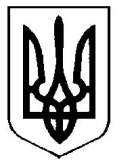 УкраїнаВерховинська селищна рада Верховинського районуІвано-Франківської областісьомого демократичного скликаннядвадцять третя сесіяВИПИСКА ІЗ РІШЕННЯ       від 21.09. 2018 року          			                                           с-ще Верховина       №173-23/2018Про внесення доповнень до рішення Верховинської селищної ради від 05.07.2017 року №111-15/2017 «Про затвердження ставок земельного податку та розміру орендної плати на 2018 рік»	Відповідно Закону України від 10.07.2018 року №2497-VIII «Про внесення змін до Податкового кодексу України та деяких законів України щодо стимулювання утворення та діяльності сімейних фермерських господарств» та керуючись пунктом 24 частини першої статті 26 Закону України “Про місцеве самоврядування в Україні”,  сесія селищної ради ВИРІШИЛА 1. Внести до рішення Верховинської селищної ради від 05.07.2017 року №111-15/2017 «Про затвердження ставок земельного податку та розміру орендної плати на 2018 рік» такі зміни:1.1. Доповнити пунктом 10.1.  такого змісту:2. Оприлюднити дане рішення в засобах масової інформації або в інший можливий спосіб.3. Контроль за виконанням рішення покласти на спеціаліста І-категорі селищної ради Тонюк Л.М. та касира  селищної ради Сумарук Г.І.                    	Селищний голова                                                     Василь МицканюкСекретар ради                                                            Петро АнтіповВид цільового призначення земель2Вид цільового призначення земель2Вид цільового призначення земель2Ставки податку3
(відсотків нормативної грошової оцінки)Ставки податку3
(відсотків нормативної грошової оцінки)Ставки податку3
(відсотків нормативної грошової оцінки)Ставки податку3
(відсотків нормативної грошової оцінки)Ставки податку3
(відсотків нормативної грошової оцінки)Вид цільового призначення земель2Вид цільового призначення земель2Вид цільового призначення земель2за земельні ділянки, нормативну грошову оцінку яких проведено (незалежно від місцезнаходження)за земельні ділянки, нормативну грошову оцінку яких проведено (незалежно від місцезнаходження)за земельні ділянки, нормативну грошову оцінку яких проведено (незалежно від місцезнаходження)за земельні ділянки за межами населених пунктів, нормативну грошову оцінку яких не проведеноза земельні ділянки за межами населених пунктів, нормативну грошову оцінку яких не проведенокод2найменування2найменування2для юридичних осібдля юридичних осібдля фізичних осібдля юридичних осібдля фізичних осіб      09                                          Землі лісогосподарського призначення      09                                          Землі лісогосподарського призначення      09                                          Землі лісогосподарського призначення      09                                          Землі лісогосподарського призначення      09                                          Землі лісогосподарського призначення      09                                          Землі лісогосподарського призначення      09                                          Землі лісогосподарського призначення      09                                          Землі лісогосподарського призначення09.01Для ведення лісового господарства і пов’язаних з ним послуг  Для ведення лісового господарства і пов’язаних з ним послуг  0,10,10,10,10,109.02Для іншого лісогосподарського призначенняДля іншого лісогосподарського призначення0,10,10,10,10,109.03Для цілей підрозділів 09.01-09.02 та для збереження та використання земель природно-заповідного фондуДля цілей підрозділів 09.01-09.02 та для збереження та використання земель природно-заповідного фонду0,10,10,10,10,1